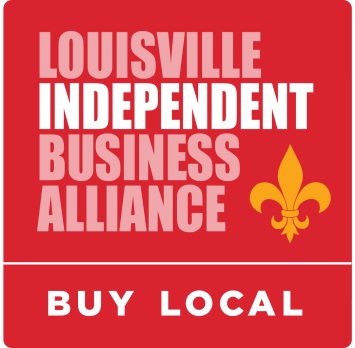 Louisville Local Business ExpoAn all local and independent business showcase. Thursday, January 19, 2017, 12n-1pm (LIBA member lunch), 1pm-4:30pm (Expo)Mellwood Arts & Entertainment Center, Picasso Room, 1860 Mellwood Ave.
As LIBA members, we have all become more aware of the reasons to buy local – and they apply just as much to our business purchases as our personal ones. This event will give our members (and other business owners) the chance to ‘walk the talk’ and find quality, local vendors for their business purchases. After all, a market shift of just 10% to local independent businesses would retain an additional $416 million in our regional economy, which helps all of our businesses!Last year was our very first all local Expo, and it was a smashing success. We heard from many businesses that they were very pleased with the event and plan to be part of it again this year. So sign up now – we expect to sell out of booth space!Basics of the event:10am-12n – Exhibitor booth set up12n-1pm – LIBA Member Lunch – This will be the January member event for LIBA, which also serves as our annual meeting where our board elections are held. Always a popular meeting, and sure to start off the exhibiting day with a good crowd. (Meal is included with your booth/sponsorship fees.)1pm-4:30pm – Exhibit area open to LIBA members and general public, free admission with business card1pm-4:30pm – Various programs for small business education (announcements coming soon)Sponsorship and exhibitors are limited to LIBA members only. Sponsorships and booth space are sure to fill up fast, so sign up now to guarantee a spot!Sincerely,The LIBA Business-To-Business CommitteeGOLD SPONSOR - $2,000 (One available)   Top billing with LIBA as the presenter of the event   Sponsor logo to be included in all advance promotionsLarge logo & link to company site on all social media/emails/electronic invitationsAll press releases, advertising, signage and electronic communicationLarge logo & link on event websiteOn the Facebook event banner pictureInterview/Spotlight on Website, Facebook and TwitterSponsor logo [as Presenting Sponsor] on Presentations Stage bannerSponsor logo [as Presenting Sponsor] on rotating slide show   Sponsor logo [as Presenting Sponsor] on event program with highlighted listing and company description/offer    Opportunity to be included in shared TV or radio segments [as opportunities permit]   Opportunity to address attendees from the Presentation StageEmcee introduction and acknowledgment throughout 5 hour eventOpportunity for placement of 1 large onsite banners [Sponsor-provided]Main logo placement on goodie bag given to all attendeesOpportunity to include item in goodie bag given to all attendeesCategory exclusivity within sponsorsTwo event booths (connected or separate - includes two 6’ tables and chairs) and 6 lunches10% discount on next year’s sponsor feeSILVER SPONSORS - $750 (Five available: 3 sold, 2 left)     Sponsor logo to be included in all advance promotionsLogo & link to company site on all social media/emails/electronic invitationsPress releases, advertising, signage and electronic communicationLogo & link on event websiteSponsor logo on Presentation Stage bannerSponsor logo on rotating slide show Sponsor logo on event program with highlighted listing and company description/offer Emcee introduction and acknowledgment throughout 5 hour eventName placement on goodie bag given to all attendeesOpportunity to include item in goodie bag given to all attendeesCategory exclusivity within sponsorsOne event booth (6’ table and chairs included) and 4 lunches10% discount on next year’s sponsor feeBRONZE SPONSORS - $300   Sponsor name to be included in all advance promotionsName & link to company site on all social media/emails/electronic invitationsAdvertising, signage and electronic communicationEvent websiteSponsor name on Main Stage bannerSponsor name on rotating slide show Sponsor name on event program with highlighted listing and company description/offer Emcee introduction and acknowledgment throughout 5 hour eventOpportunity to include item in goodie bag given to all attendeesOne event booth (6’ table and chairs included) and two lunches10% discount on next year’s sponsor feeEXHIBITOR BOOTH - $75 (plus $25 deposit, refunded when booth remains set up until end of event)One event booth (6’ table and chairs included) and one lunch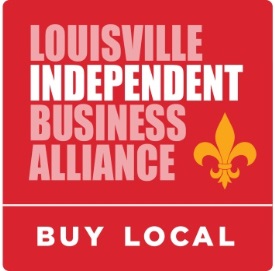 Louisville Local Business ExpoThursday, January 19, 2017Mellwood Arts & Entertainment Center, Picasso Room, 1860 Mellwood Ave.Go to http://bit.ly/2h03P9k to sign up online, or send in the following:Organization Name_____________________________________________________________________Contact Person________________________________________________________________________Address _____________________________________________________________________________City ____________________________________ State ___________ Zip ________________________Phone ____________________________ Email _____________________________________________Level of participation:  Gold Sponsor ($2,000)	  Silver Sponsor ($750)	      Bronze Sponsor ($300)		

  Booth ($75) 		  Additional Lunches ($10 each, exhibitors only):________Electricity:   No electricity needed		  Please reserve a spot with access to electricity ($25)Do you plan to have a giveway/raffle? (We’ll promote it in advance if so.)   Yes    No    Haven’t decided yetPayment Method: Check (enclosed, payable to LIBA) Credit card number(Visa/MC/AMEX/Discover):_____________________________________________
Security Code:_______ Expiration Date:_______Signature:______________________________________Please return your application by December 15, 2016 to:Louisville Independent Business AllianceAttn: Jennifer RubensteinPO Box 4759Louisville, KY  40204jennifer@keeplouisvilleweird.comCell: 502-500-4669Fax: 502-327-1326Or go to http://bit.ly/2h03P9k to sign up online.